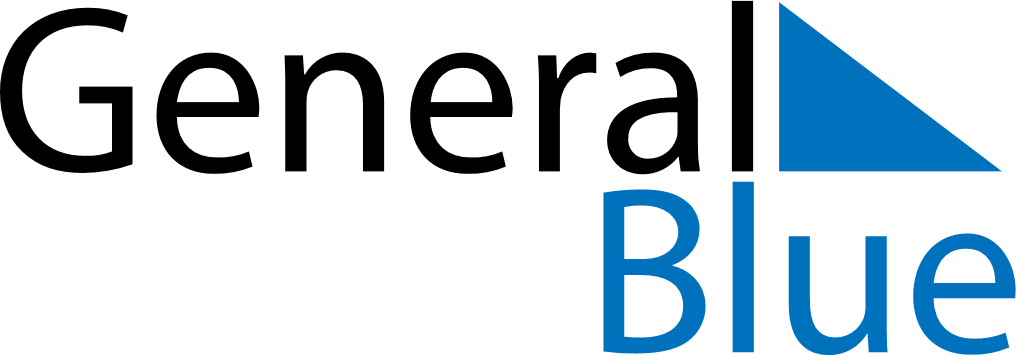 Weekly CalendarJanuary 25, 2021 - January 31, 2021Weekly CalendarJanuary 25, 2021 - January 31, 2021Weekly CalendarJanuary 25, 2021 - January 31, 2021Weekly CalendarJanuary 25, 2021 - January 31, 2021Weekly CalendarJanuary 25, 2021 - January 31, 2021Weekly CalendarJanuary 25, 2021 - January 31, 2021Weekly CalendarJanuary 25, 2021 - January 31, 2021MondayJan 25MondayJan 25TuesdayJan 26WednesdayJan 27ThursdayJan 28FridayJan 29SaturdayJan 30SundayJan 315 AM6 AM7 AM8 AM9 AM10 AM11 AM12 PM1 PM2 PM3 PM4 PM5 PM6 PM7 PM8 PM9 PM10 PM